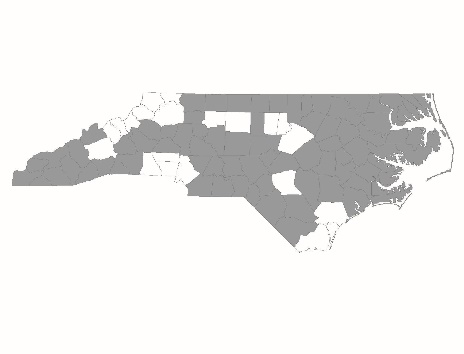 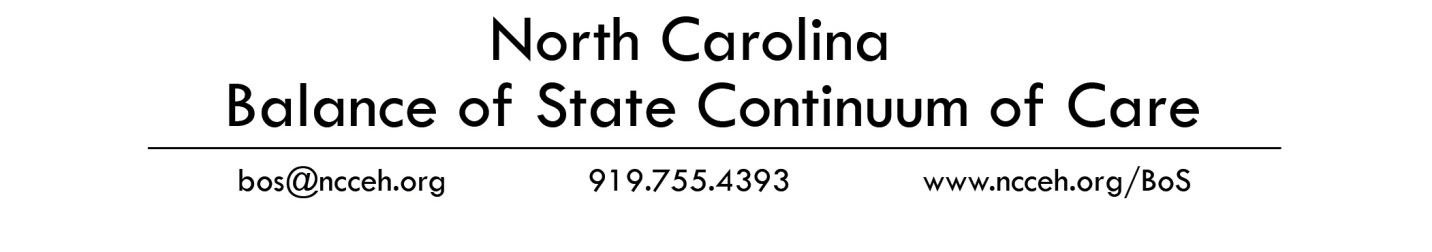 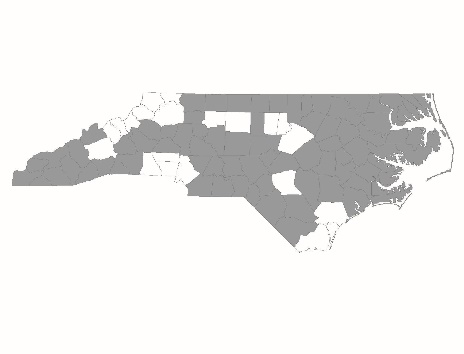 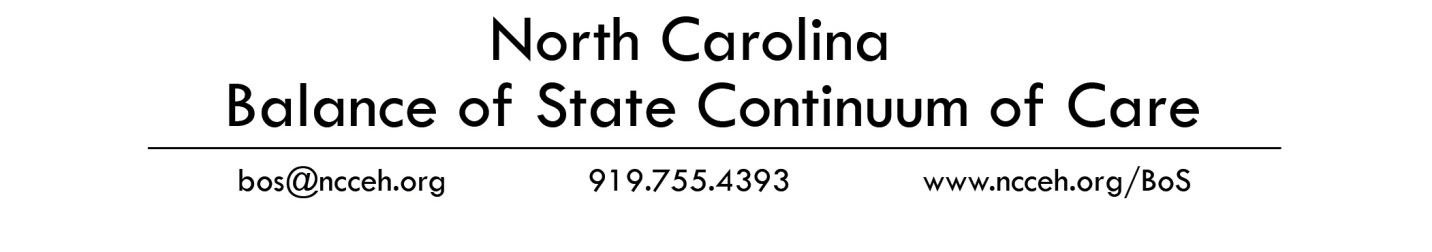 New ApplicantSSO-Street OutreachPolicies and Procedures Page Reference FormPage ReferencesThe following chart lists program design and other elements that the CoC scores based on documentation submitted by the agency.  For each element in the chart, please list the policies and procedures’ page number(s) on which the item appears.  If the element does not appear in the program’s policies and procedures, mark the cell as N/A. Applicant:Project Name:Scorecard Question NumberProgram Design ElementPage Number(s)2.2aSubpopulation targeting2.4bEligibility requirements2.4cReasons for termination2.7Harm Reduction2.8Trauma-Informed Care4.4Anti-Discrimination Policy